A Little Bitty TearWords and music by Hank Cochran (1960) as recorded by Burl IvesINTRO: 1 2 / 1 2 3 4 / [C] / [F] / [C][G7] / [C]CHORUS:A [C] little bitty tear let me [G7] down[G7] Spoiled my act as a [C] clownI had it [C] made up not to make a [F] frownBut a [C] little bitty [G7] tear let me [C] downWhen you [C] said you were leaving to-[G7]morrowThat to-[G7]day was our last [C] dayI [C] said there'd be no [F] sorrowThat I'd [C] laugh when [G7] you walked a-[C]wayCHORUS:But a [C] little bitty tear let me [G7] down[G7] Spoiled my act as a [C] clownI had it [C] made up not to make a [F] frownBut a [C] little bitty [G7] tear let me [C] downI had it [C] made up not to make a [F] frownBut a [C] little bitty [G7] tear let me [C] downI [C] said I'd laugh when you [G7] left mePull a [G7] funny as you went out the [C] doorThat I'd [C] have another one [F] waitin'And I'd [C] wave good-[G7]bye as you [C] goCHORUS:But a [C] little bitty tear let me [G7] down[G7] Spoiled my act as a [C] clownI had it [C] made up not to make a [F] frownBut a [C] little bitty [G7] tear let me [C] downI had it [C] made up not to make a [F] frownBut a [C] little bitty [G7] tear let me [C] down[C] Everything went like I [G7] planned itAnd I [G7] really put on quite a [C] showIn my [C] heart I felt I could [F] stand it‘Til you [C] walked with your [G7] grip through the [C] door [G7] thenCHORUS:A [C] little bitty tear let me [G7] down[G7] Spoiled my act as a [C] clownI had it [C] made up not to make a [F] frownOh, but a [C] little bitty [G7] tear let me [C] downA [C] little bitty [G7] tear let me [C] down[C] Little bitty [G7] tear let me [C] down [G7] [C]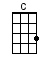 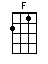 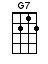  www.bytownukulele.ca